Знайки на прогулке.Прогулка является очень важным  режимным моментом в жизнедеятельности детей в детском саду. Цель прогулки - укрепление здоровья, профилактика утомления, укрепление здоровья, развитие не только физическое, но и умственное. Начинаем мы прогулку с наблюдения. 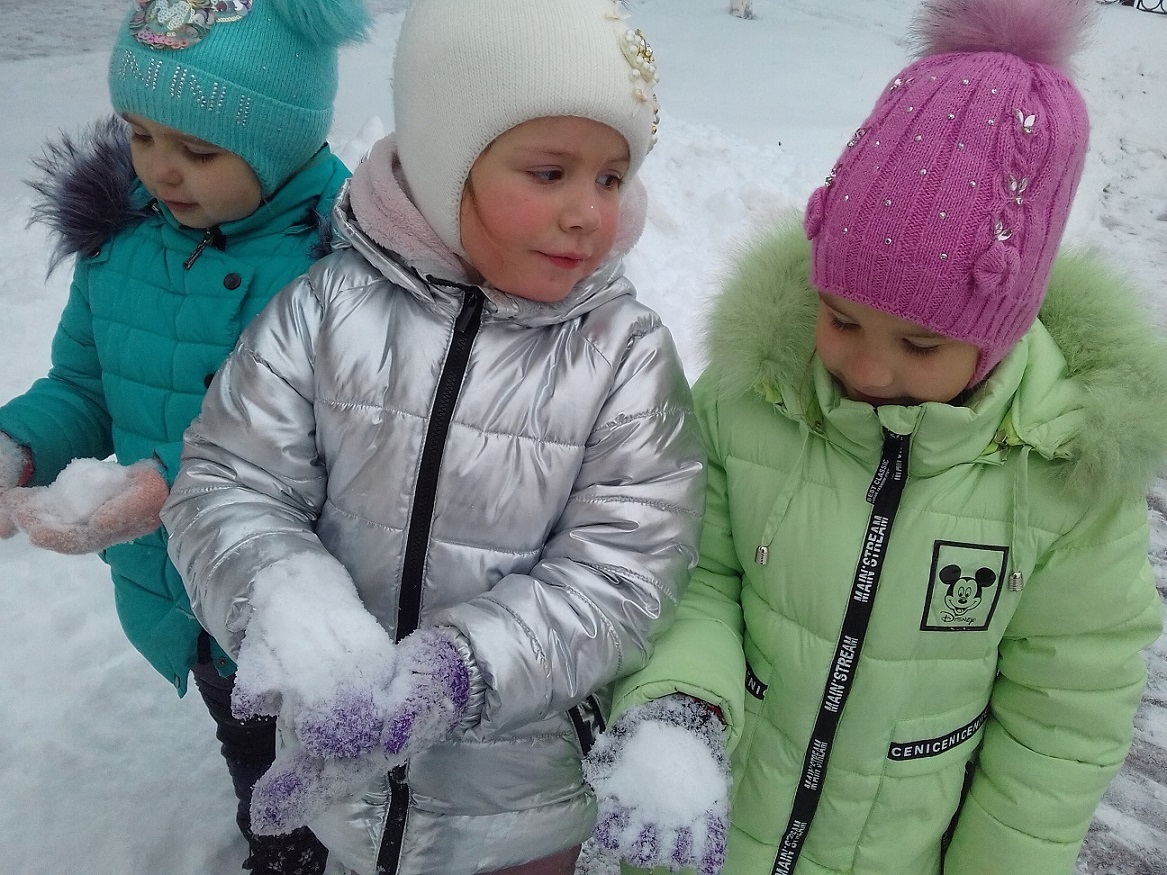  Затем играем в спортивные и подвижные игры. 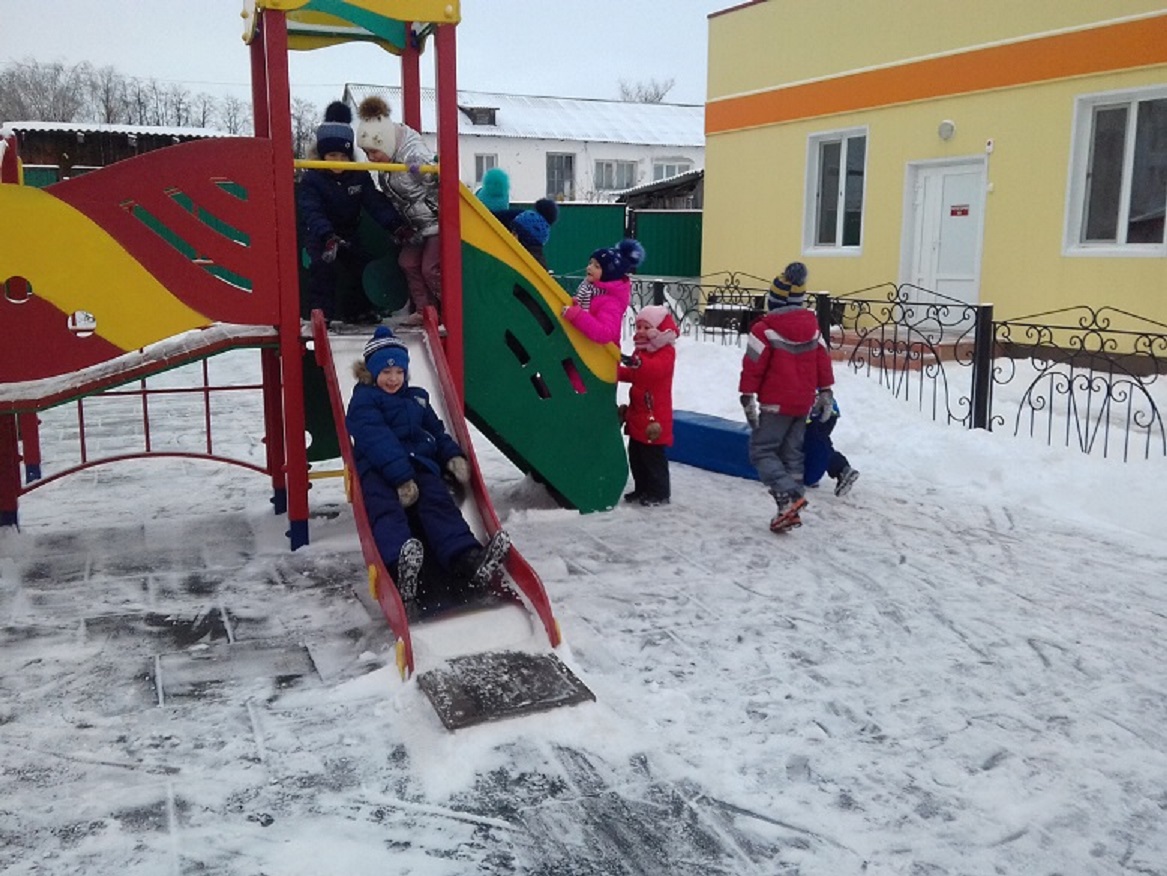 После игр любим потрудиться. 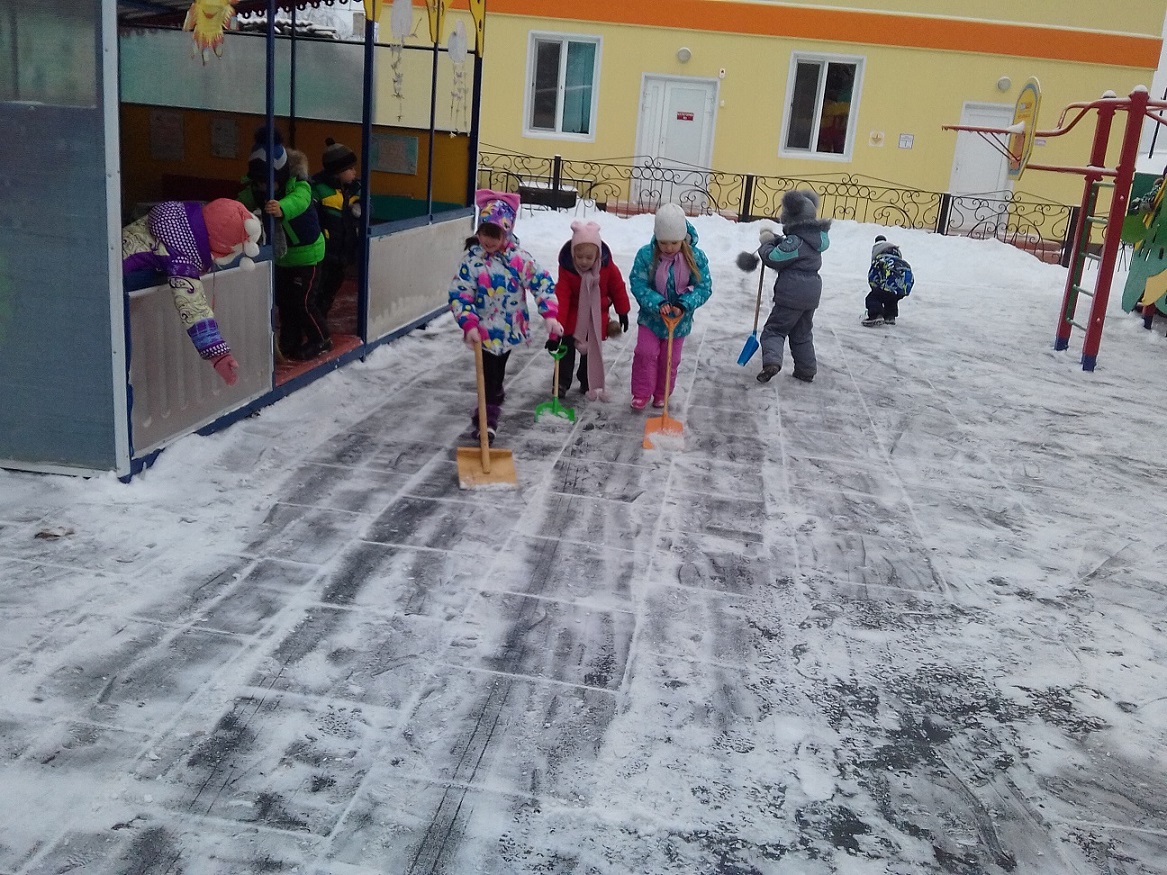 И вообще дел интересных на прогулке много! 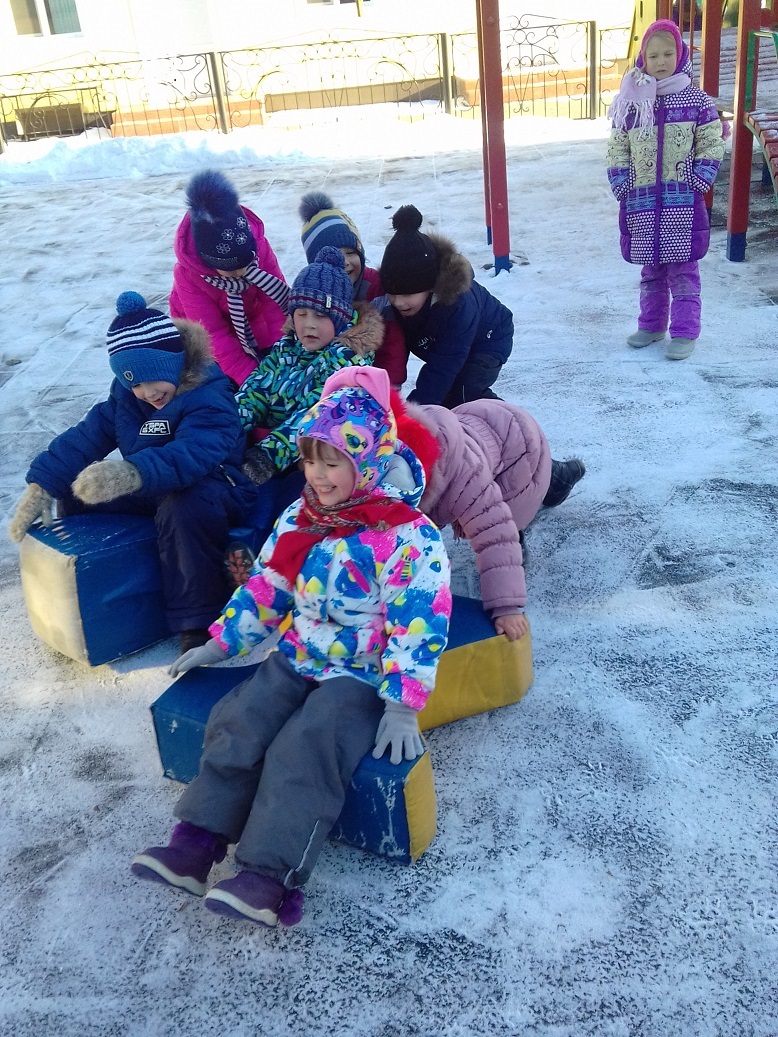 Информацию подготовилавоспитатель МА ДОУ АР детский сад «Сибирячок»                                                        корпус №1Полупан Елена Андреевна 